Mrs. Stephanie & Mrs. Freedom’s NewsletterJanuary 12, 2024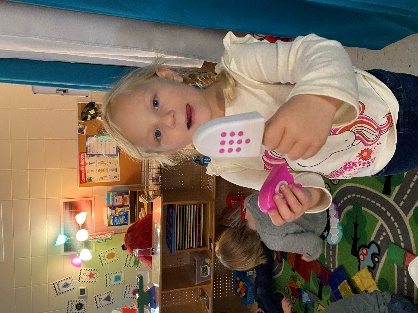 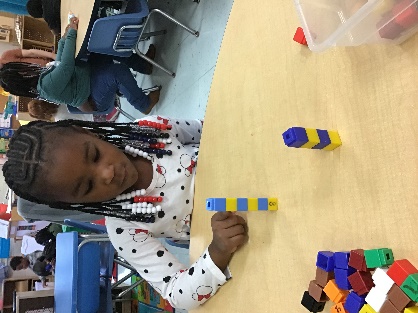 Ryn is counting.				Zaniyah is making a pattern.